First regular session 201625-29 January 2016, New YorkItem 2 of the provisional agendaCountry programmes and related mattersDraft country programme document for Iraq (2016-2020)ContentsProgramme rationale Prolonged periods of dictatorship and war have made Iraq a weak state. Following the overthrow of the Ba’athist regime in 2003, international military intervention and armed insurrection left Iraq divided along sectarian, ethnic and geographic lines. Exacerbating matters further, the Islamic State in Iraq and the Levant (ISIL) captured large areas of Anbar Province in January 2014. This precipitated wide displacement of over one million civilians. The situation deteriorated further when ISIL overran Mosul, the second largest city, in June 2014, capturing large portions of territory in the governorates of Salahuddin, including its capital, Tikrit, and parts of Diyala, all predominantly Sunni governorates with sizeable minority communities. Today, the number of internally displaced persons within the borders of Iraq has reached over 3 million, over 1 million of whom are hosted by the Kurdistan region of Iraq. The Kurdistan region has generally enjoyed relative stability since 1991. Considerable development gains have been accumulated over the past two decades, and the Kurdistan regional government has developed an ambitious plan, ‘Vision 2020’, to deepen these gains.At the broadest level, the transition of Iraq from a centralized state to a functioning democracy has been distorted and remains incomplete. This is manifested in large areas being outside government control over prolonged periods; pervasive insecurity and violence – not least sexual-and gender-based violence, which has resulted in the deaths of over 14,000 women since 2003 –loss of momentum in the adoption and implementation of vital reforms; poor accessibility, limited coverage and sub-standard quality of basic services (social, economic and rule of law); massive population displacement; and a severe lack of public trust and confidence in the state. Among the underlying causes of these manifestations are endemic corruption, which siphons funds away from development and security priorities, and mismanagement of national assets and resources. Politically driven distribution of oil revenues and the national budget has created poorly prioritized, inequitable delivery systems for goods and services, crippled by chronic inadequacy of capacity and resources. The inability of the state to resolve sources of conflict, aggravated by exclusionary politics, a sectarian quota system, and ‘cleansing’ of religious and/or ethnic minorities in several provinces, have prolonged war and destruction.4.	Many interconnected structural problems underpin these challenges at the community, governorate and national levels. Notable among these are complex regional political dynamics; a majoritarian democracy; a highly centralized government, with limited room for participatory approaches in decision-making and weak engagement with civil society; a dysfunctional legal system; and sustained erosion of the social fabric and consequent alienation of large segments of the population from state institutions and politics. Another key factor is the dependence on a single commodity, which has created a rentier economy dominated by the oil sector. That sector provides more than 90 per cent of government revenue and 80 per cent of foreign exchange earnings, inhibiting the emergence of a strong private sector and exposing Iraq to oil price shocks. This has hampered job creation for a rapidly growing youth population. Additionally, major disaster risks from water scarcity and the state of the Mosul Dam could have severe repercussions if left unattended.To support the transition of Iraq to a functioning democracy, UNDP targeted five key issues in the previous country programme cycle: (a) parliamentary and civil society support; (b) rule of law; (c) support for transparent and accountable institutions; (d) inclusive, sustainable economic and environmental development; and (e) support to the private sector.Key governance-focused results during the previous cycle included enabling the Independent High Election Commission to conduct parliamentary and regional elections in 2014, commended by independent observers for being relatively fair and transparent. Approximately 12.6 million Iraqis cast ballots in 2,667 polling centres (62 per cent of eligible voters in the parliamentary elections and 76 per cent in governorate council elections in the Kurdistan region). With UNDP support, the Commission created a gender unit that facilitated women-specific awareness campaigns and expanded women’s participation. UNDP assisted the Parliament in professionalizing both its secretariat and parliamentary committees , emphasizing capacity development of women parliamentarians. The work of UNDP with the Parliament stressed increased citizen participation through civil society engagement in the legislative process. A complementary investment in stronger civil society organizations allowed them to plan and deliver national human rights, anti-corruption and gender programmes, contributing to a more active role for civil society. UNDP also assisted the Commission of Integrity in establishing the Academy of Anti-Corruption. Over 34,000 government officials were sensitized on how to carry out their responsibilities to monitor and report corruption in service delivery. To advance the implementation of decentralization in 2014, UNDP helped prepare 11 provincial multi-year plans that introduced a new methodology for decentralized planning.  With regard to sexual and gender-based violence, a key achievement supported by UNDP was the expansion of outreach by establishing family protection and legal aid units at national and regional levels that benefited over 15,000 people.  Within its crisis response, UNDP launched micro-business initiatives targeting approximately 40,000 refugees and members of host communities, including widows, disabled persons and female heads of households. With the escalation of conflict in Syria and Iraq, UNDP initiated a crisis response mechanism at the community level for sustainable livelihoods and recovery, which directly benefited approximately 15,000 individuals. To coordinate and manage the larger response, UNDP worked with the Iraqi Council of Ministers secretariat in establishing the Joint Coordination and Monitoring Centre and with the Kurdistan regional government in establishing the Joint Crisis Coordination Centre. These crisis management and coordination bodies work with relevant counterparts, including the United Nations. At the policy level, UNDP provided advisory services for the finalization of Law 21 on the devolution of power and local governance reforms, the legal aid and shelter laws, the national anti-corruption strategy, the national security strategy, the disaster risk reduction strategy, the national environmental strategy and action plan, and the private sector development strategy – all considered critical elements of an enabling environment for development. The findings of the 2013 assessment of development results show that UNDP contributed to strengthened policies, legislation and institutional capacity, as well as restoring public services and infrastructure as Iraq emerged from the 2005-2007 crisis. It also noted that programme design could have been more focused and sensitive to the difficult delivery environment, and that UNDP programme models and approaches were not sufficiently customized to the local context and culture. Moreover, remote implementation of programmes from outside the country limited access to national partners and project sites, adversely affecting programme contributions. In response, the UNDP country office moved from Jordan to Baghdad in January 2014 and expanded its presence inside the country, establishing an operational hub and programming office in Erbil, and programme offices in Basra and Karbala, with plans to establish an additional office in Kirkuk. The country office designed interventions that ensure development results are sustained through policy and legal frameworks, and closer collaboration with provincial stakeholders to ensure that capacity is in place for planning, budgeting and executing development plans. UNDP has signed compacts with the Basra and Karbala governorates to support budget execution and development plans. The Prime Minister has formally requested UNDP to support implementation of the government framework, 2014-2018, as well as the recent anti-corruption reforms. The United Nations system is recalibrating its response through a revised United Nations Development Assistance Framework, 2015-2019. Most recently, a strategic assessment mission, deployed in April 2015, recommended a focus on, inter alia, reconciliation (coordinated by the United Nations Assistance Mission for Iraq – UNAMI), rule of law, human rights, security sector reform, and stabilization and recovery in areas liberated from ISIL.From these recommendations, analysis of work done in the previous country programme cycle, and the evolving situation in Iraq, UNDP has crafted a programme strategy to consolidate the transition of Iraq. The suggested pathways for UNDP programming are: (a) developing a framework for rights, peace and stability through public institutional reform; (b) improving delivery of public goods and services through administrative and fiscal reform and devolution from the national Government to the governorates; and (c) reviving communities through direct intervention to stabilize newly liberated areas in preparation for early returns and recovery. These choices take into account national priorities, the comparative advantage, and strategic partnerships. Successful implementation of these approaches is expected to contribute to greater social peace, more responsive and accountable public institutions, and the strengthening of democracy overall.Programme priorities and partnerships 14.	The three programme elements will be addressed in the following ways: (a) institutional reform, focused on key national institutions and the general population, with significant benefits for women and girls affected by sexual and gender-based violence; (b) devolution of administrative and fiscal powers to governorates, emphasizing on eight governorates across Iraq; (c) contribution to the safe, voluntary return of internally displaced persons through stabilization, peace-building and early recovery, prioritizing the most vulnerable and female-headed households. 15.	Given the special status of the Kurdistan region, UNDP will work with the regional government to (a) implement ‘Vision 2020’ as a key pillar of the country programme, and (b) prevent the progress of the region from sliding back due to the influx of internally displaced persons and refugees, and budgetary constraints. UNDP will provide support to host communities and internally displaced persons to alleviate their suffering and mitigate the burden placed on the Kurdistan regional government and will support the Kurdistan region governorates in improving their service delivery systems and development planning capacities.Public institutional reform16.	UNDP will support legal and law enforcement institutions at the national level in becoming more transparent and accountable, including implementing the national security strategy developed in the previous country programme cycle. Support will include developing an action plan for reform of the security sector, and strengthening democratic oversight by raising the capacity of the Security and Defence Committee of the Council of Representatives. Activities will continue to support the Parliament, with the assistance of local civil society organizations, in promoting inclusive legislative processes, encouraging political reconciliation and transitional justice. In partnership with the Office of the United Nations High Commissioner for Human Rights and UNAMI, UNDP will work on initiatives for judicial and criminal justice reform, including by developing curricula and criteria for the recruitment and training of judges, prosecutors and police. 17.	The Prime Minister has requested that UNDP provide technical assistance in implementing the national anti-corruption agenda. Accordingly, UNDP will scale up its interventions related to anti-corruption. UNDP will also continue to support the offices of inspectors general across Iraq in performing their oversight and investigative functions. UNDP is developing procedures and training materials for selection panels for the merit-based recruitment of senior government officials as a part of the Prime Minister’s reform package, 2015. Effective devolution of administrative and fiscal powers 18.	Underlying UNDP efforts to promote the effective devolution of administrative and fiscal powers are joint efforts, with UNAMI, to support implementation of the Provincial Powers Act (Law 21), which transfers the powers of eight ministries to the provincial level and delegates certain security powers to governors. To eliminate multiple tiers of deprivation and promote equitable, balanced service delivery, UNDP will support the federal and provincial governments in reforming financial management and budget execution. Effective budget execution at the provincial level is seen as an important measure in ensuring economic and social inclusion. UNDP has a strong track record of supporting such activities through the Integrated Public Sector Modernization Programme and the Kurdistan Public Sector Modernization Programme.  19.	UNDP has scaled up its presence in Basra province, which – despite being the main oil-producing governorate with a $10 billion annual budget – exhibits signs of deep impoverishment and a very low budget execution rate (only 22 per cent). In an effort to tackle the problem of centralized, archaic state structures, the country office signed the Basra Compact with the provincial authorities in May 2015. This concrete partnership platform provides on-site support to the Governor and the Provincial Council in the areas of decentralization, public financial management and strategic planning, environment, gender, and private sector development.  20.	UNDP will help improve the preparedness of other local authorities for the upcoming devolution of power by building their capacity to prepare annual investment plans and develop financial management procedures and policies to accelerate budget execution, especially in priority sectors. Additionally, UNDP is working with provincial and local authorities to put in place monitoring and evaluation systems for budget execution to assess performance against spending. UNDP will explore options for the above programme elements to contribute to economic reform and public sector development.  Stabilization21.	An important component of the UNDP programme will focus on stabilizing areas wrested from ISIL control (three are now almost fully liberated: Salahuddin, Kirkuk and Diyala). UNDP will assist the Government with (a) rehabilitation of community infrastructure to restore basic services; (b) enhancing the capacity of local authorities; (c) support to livelihoods and employment and income generation; and (d) community reconciliation. 22.	Through the newly established Funding Facility for Immediate Stabilization, UNDP will support government efforts to create safe conditions for the return of internally displaced persons to liberated areas. All activities will be decided in agreement with the national Government and respective provincial governors, based on the priorities identified at the local level through consultations with stakeholders.  A key partner in stabilization efforts, at both the policy and technical levels, is the working group on stabilization of the Global Coalition to Counter ISIL. There will be close coordination with other United Nations partners. Given the sensitive nature of stabilization and the fragile conditions prevailing in many newly liberated areas, concerns relating to human rights, protection, gender and inclusion will be taken into account during the prioritization and sequencing of activities.  23.	UNDP will assist communities by financing light repairs to basic public infrastructure, including clinics, police stations, water facilities, power grids, and local government offices. UNDP will provide technical support to local governments, boosting their capacity to cope with the challenges. The expectation is that these deployments will provide local authorities with the administrative and operational tools needed to deliver basic services and provide for returning populations. Micro-credit grants will jump-start the local economy and generate income for local households returning to their homes. Whenever possible, cash support will be focused on female-headed households and youth. Solid waste removal will provide cash-for-work opportunities, especially for the youth. UNDP will pursue a strategy for reconciliation that focuses on building capacity and mobilizing influential local actors, including religious and tribal leaders and youth and women’s groups, to promote social peace through mediation training and inter-community dialogue. Similar activities will be undertaken to promote peace between internally displaced persons and host communities.Programme and risk management 24.	This country programme document outlines UNDP contributions to national results and serves as the primary basis of accountability to the Executive Board for results alignment and resources assigned to the programme at the country level. Accountabilities of managers at the country, regional and headquarters levels with respect to country programmes are prescribed in the UNDP programme and operations policies and procedures and the internal controls framework.25.	UNDP faces a number of major external and internal risks to successful programme implementation. There is a possibility of a major escalation of conflict, increased militarization, de-prioritization of key reforms or their co-option by vested interests, partisan gridlock, and continuing shortfalls in partner capacity. In the latter case, the main risks are a slow speed of response, high staff turnover, and restrictions imposed by the security environment. 26.	To help mitigate these risks (to the extent feasible in a complex and volatile situation) UNDP will engage with government and national partners to maximize national ownership, broaden the base of national implementation and apply a rigorous vetting processes to verify the capacity of partners, taking remedial action where needed. National staff will be trained to assume greater responsibilities in anticipation of any sudden evacuation of internationals. UNDP will introduce greater flexibility and responsiveness in its programming through area-based assessments and monitoring exercises aimed at early detection of challenges, and will apply fast-track procedures whenever necessary. These measures will be complemented by a further expansion of UNDP presence in the country. Erbil is now a thriving programmatic and operational hub, and operations have been extended to Basra, which will serve southern governorates, and Karbala, for the mid-Euphrates governorates. During this country programme period, further expansion is envisioned in Kirkuk, as security permits. Security risks will be managed through periodic programme criticality exercises so as to establish appropriate institutional arrangements. These will be reinforced by updated business continuity plans; more collective approaches (with UNAMI and the United Nations country team) for managing risk; and more realistic mutual expectations between the Government, UNAMI, UNDP, other national partners, and donors. Risk transfer through the utilization of recruitment companies will ensure that needed international experts are deployed in high-risk areas.27.	The estimated resource base of the programme is $235,662,000, approximately $7.7 million of which will come from UNDP regular resources. In addition, $24 million of other resources is already budgeted and secured for 2016 to add to $60 million in hard pipeline. To close remaining funding gaps, UNDP Iraq has developed a strategic partnership and resource mobilization strategy focused on mobilizing a larger, more predictable resource base and building a greater pool of strategic partnerships with traditional and emerging donors, including the Government of Iraq. It has also established a management support unit dedicated to donor management and outreach to international partners. Resource mobilization is especially challenging, due to limited international donor interest in the sustainable development process in Iraq – even as partners such as the European Union, Germany, Italy, the United Kingdom, and the United States of America, in coordination with the United Nations, have been proactive in calling for the establishment of the Iraq Stabilization and Reconstruction Trust Fund. UNDP has received a request from the Presidency and the Ministry of Planning of Iraq to assist in organizing an international donor conference leading to the creation of a trust fund to finance recovery and reconstruction. An encouraging recent development has been a firm, written commitment from the Government that it is willing to cost-share and provide funding to UNDP-implemented activities.Monitoring and evaluation 28.	In line with the revised evaluation policy, 2015, UNDP will monitor and evaluate the country programme and promote a results-based culture guided by its programme strategy. That will be the basis on which UNDP will develop, organize, communicate, oversee and implement the portfolio. It will require investment in a multi-year applied research agenda to test programme relevance and assumptions against performance, relying on both conventional and innovative means of data collection adapted to conditions of restricted physical access.29.	To respond to the needs of the country, UNDP will help develop a comprehensive monitoring and analytical tool targeting the development of national capacity to link national development programmes with the sustainable development goals and related indicators through systems already established with UNDP support. UNDP will support the federal government in establishing a performance management system to measure the progress of line ministries towards national development goals. With regard to stabilization, UNDP is working with local and national non-governmental organizations and development agencies under the leadership of the Prime Minister’s Office to utilize strategic assessments and analysis, including conflict analysis, to effectively drive priorities in newly liberated areas.30.	UNDP has a programme unit with six national staff to monitor, oversee and assure quality at the programme and project levels, and intends to allocate at least 2 per cent of programme and project budgets to monitoring and evaluation. Working through the resident coordinator system, UNDP will work with the United Nations country team and UNAMI to support the monitoring of United Nations system contributions provided through joint programming. UNDP will conduct a midterm review of the country programme to assess progress towards results and to reflect national development plan priorities beyond 2017.Annex. Results and resources framework for Iraq (2016-2020)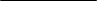 ChapterPagePage	Programme rationale		Programme rationale	2424	Programme priorities and partnerships		Programme priorities and partnerships	2424	Programme and risk management		Programme and risk management	6767	Monitoring and evaluation		Monitoring and evaluation	6767AnnexAnnexAnnexResults and resources framework for Iraq (2016-2020)Results and resources framework for Iraq (2016-2020)Results and resources framework for Iraq (2016-2020)8National priority or goal: General Framework of Government Programmes 2014-2018 –Priority 5: Administrative and Financial Reform of the Governmental Institutions;National priority or goal: General Framework of Government Programmes 2014-2018 –Priority 5: Administrative and Financial Reform of the Governmental Institutions;National priority or goal: General Framework of Government Programmes 2014-2018 –Priority 5: Administrative and Financial Reform of the Governmental Institutions;National priority or goal: General Framework of Government Programmes 2014-2018 –Priority 5: Administrative and Financial Reform of the Governmental Institutions;National priority or goal: General Framework of Government Programmes 2014-2018 –Priority 5: Administrative and Financial Reform of the Governmental Institutions;United Nations Development Assistance Framework (UNDAF) (or equivalent) outcome involving UNDP: 1. Reformed legal and law enforcement institutions that are more transparent and accountableUnited Nations Development Assistance Framework (UNDAF) (or equivalent) outcome involving UNDP: 1. Reformed legal and law enforcement institutions that are more transparent and accountableUnited Nations Development Assistance Framework (UNDAF) (or equivalent) outcome involving UNDP: 1. Reformed legal and law enforcement institutions that are more transparent and accountableUnited Nations Development Assistance Framework (UNDAF) (or equivalent) outcome involving UNDP: 1. Reformed legal and law enforcement institutions that are more transparent and accountableUnited Nations Development Assistance Framework (UNDAF) (or equivalent) outcome involving UNDP: 1. Reformed legal and law enforcement institutions that are more transparent and accountableRelated strategic plan outcome (from UNDP strategic plan, 2014-2017): Outcome 2. Citizen expectations for voice, development, the rule of law and accountability are met by stronger systems of democratic governanceRelated strategic plan outcome (from UNDP strategic plan, 2014-2017): Outcome 2. Citizen expectations for voice, development, the rule of law and accountability are met by stronger systems of democratic governanceRelated strategic plan outcome (from UNDP strategic plan, 2014-2017): Outcome 2. Citizen expectations for voice, development, the rule of law and accountability are met by stronger systems of democratic governanceRelated strategic plan outcome (from UNDP strategic plan, 2014-2017): Outcome 2. Citizen expectations for voice, development, the rule of law and accountability are met by stronger systems of democratic governanceRelated strategic plan outcome (from UNDP strategic plan, 2014-2017): Outcome 2. Citizen expectations for voice, development, the rule of law and accountability are met by stronger systems of democratic governanceUNDAF outcome indicators, baselines, and targetsData source and frequency of data collection, and responsibilitiesIndicative country programme outputs (including indicators, baselines targets)Major partners/ partnerships,frameworksIndicative resources by outcome (in $ thousands )Indicators 1.1. National security strategy successfully implemented Baseline: NoTarget: YesSource: Security sector reform phase II  project reportsFrequency: Annual1.2. Legislative consultation mechanism for civil society established and functioningBaseline: 1Target: 3Source: Persian Gulf and ‘Strengthening Participatory and Accountable Governance’ (SPAG) project reportsFrequency: Annual1.3. National anti-corruption strategy successfully implemented Baseline: NoTarget: YesSource: Federal Commission of IntegrityFrequency: Annual1.4: Percentage of people surveyed who perceive legal and law enforcement institutions as more transparentBaseline: Perception survey to be undertaken in 1st year of second country programmeTarget: Increase in people surveyed who perceive legal and law enforcement institutions as more transparentSource: Perception surveyFrequency: Twice during country programme period1.5: Ranking of Iraq on the Transparency International Corruption Index Baseline: 171 out of 177 countries (2013)Target: >171Source: Corruption IndexFrequency: Annual1.6: Increased access to legal aid services at national and regional levels.Baseline: 10 centres providing legal aid services at national and regional levelsTarget: 15 centres providing legal aid services at national and regional levelsSource: Project and Ministry of Information reportsFrequency: AnnualNational Statistical System; Kurdistan region Statistics Office; United Nations Joint Analysis Unit Iraq; Iraq data, World Bank; Iraq Household Socio-Economic Survey, 2012; Iraq Knowledge Network; primary-level feedback from project surveys; outcome evaluationAdditional data sources will be explored with the Ministry of Planning and other government entities 1.1.1. Technical support in place for the preparation of a detailed national security strategy implementation planIndicators1.1.1.A. Technical team in place and operational Baseline: NoTarget: YesSource: Project reportsFrequency: Annual1.1.2. Proposals finalized on standards and mechanisms for recruitment and training of judges, prosecutors and police officers1.1.2.A. Status of sector-specific technical analysis (planned, initiated, partially completed, completed)Baseline: PlannedTarget: CompletedSource: Project reportsFrequency: Annual1.1.2.B. Outcome of sector-specific consultation (not initiated, disagreement, partial agreement, full agreement)Baseline: Not initiatedTarget: Full agreementSource: Project reportsFrequency: Annual1.1.3. Detailed proposals developed on implementation of key aspects of the national anti-corruption strategy1.1.3.A. Number of proposals developed by Government to mitigate sector-specific corruption risks Baseline: 0Target: 4Data source: Iraqi Council of MinistersFrequency: Annual1.1.4. Legal audit of Iraqi legal framework conducted 1.1.4.A. Review of Iraqi legal Framework completed Baseline: NoTarget: YesSource: Project reportsFrequency: Annual1.1.4.. Analysis and recommendations providedBaseline: Not providedTarget: ProvidedSource: Project reportsFrequency: Annually1.1.5. Skills developed and procedures introduced in Parliament on drafting, oversight, management and consultation1.1.5. A. Number of laws drafted on the basis of an established public consultation procedure. (frequency and key stakeholders consulted) Baseline: 0Target: 3Data source: SPAG project reportFrequency: Annual1.1.5.B. Status of parliamentary oversight and management system (planned draft proposal, accepted, piloted, implemented)Baseline: Draft parliament development action planTarget: ImplementedData Source: SPAG project reportFrequency: Annual1.1.5.C. Number of parliamentary committees able to systematically review draft legislationBaseline: 1Target: 3Source: SPAG project reportsFrequency: Annual1.1.6. Increased provision of legal services to internally displaced persons, refugees and host communities1.1.6.A: Increased number of legal aid centres within the Kurdistan regionBaseline: 7 centresTarget: 10 centresSource: Project reportsFrequency: Annual1.1.6.B: Provision of mobile legal aid services in the Kurdistan region, with an emphasis on protection from sexual and gender-based violenceBaseline: 0Target: 3 mobile clinicsSource Project reportsFrequency: AnnualParliament, Council of Ministers secretariat, Ministry of Planning, Ministry of Finance and key government line ministries, governorate councils, Office of the National Security Adviser, National Security Council, Ministry of Science and Technology, European Union, United States Department of State, Ministry of Planning – Kurdistan region, provincial councils, Public Service Commission, Ministry of Environment, non-governmental organizations (NGOs), civil society organizations (CSOs) and community-based organizations (CBOs), UNAMI, United Nations organizationsUNDP will operate within national and regional frameworks and institutional arrangements to provide equitable, transparent and sustainable justice and accountability, ensuring human rights protection, social cohesion, reconciliation and national and regional developmentRegular: $3,456Other: $64,375National priority or goal: Framework of government programmes, 2014-2018, priority 2. Upgrade living standards and services provision for citizens; priority 6. Regulate federal‐local relations National priority or goal: Framework of government programmes, 2014-2018, priority 2. Upgrade living standards and services provision for citizens; priority 6. Regulate federal‐local relations National priority or goal: Framework of government programmes, 2014-2018, priority 2. Upgrade living standards and services provision for citizens; priority 6. Regulate federal‐local relations National priority or goal: Framework of government programmes, 2014-2018, priority 2. Upgrade living standards and services provision for citizens; priority 6. Regulate federal‐local relations National priority or goal: Framework of government programmes, 2014-2018, priority 2. Upgrade living standards and services provision for citizens; priority 6. Regulate federal‐local relations UNDAF (or equivalent) outcome involving UNDP: 2. Administrative and financial reform and devolution policies adopted and implemented at federal and governorate levelsUNDAF (or equivalent) outcome involving UNDP: 2. Administrative and financial reform and devolution policies adopted and implemented at federal and governorate levelsUNDAF (or equivalent) outcome involving UNDP: 2. Administrative and financial reform and devolution policies adopted and implemented at federal and governorate levelsUNDAF (or equivalent) outcome involving UNDP: 2. Administrative and financial reform and devolution policies adopted and implemented at federal and governorate levelsUNDAF (or equivalent) outcome involving UNDP: 2. Administrative and financial reform and devolution policies adopted and implemented at federal and governorate levelsRelated strategic plan outcome (from UNDP strategic plan, 2014-2017): Outcome 3. Countries have strengthened institutions to progressively deliver universal access to basic servicesRelated strategic plan outcome (from UNDP strategic plan, 2014-2017): Outcome 3. Countries have strengthened institutions to progressively deliver universal access to basic servicesRelated strategic plan outcome (from UNDP strategic plan, 2014-2017): Outcome 3. Countries have strengthened institutions to progressively deliver universal access to basic servicesRelated strategic plan outcome (from UNDP strategic plan, 2014-2017): Outcome 3. Countries have strengthened institutions to progressively deliver universal access to basic servicesRelated strategic plan outcome (from UNDP strategic plan, 2014-2017): Outcome 3. Countries have strengthened institutions to progressively deliver universal access to basic services2.1. Increase in % of federal investment budget allocation to governorate authoritiesBaseline: 18%Target: 40%Source: Federal Ministry of PlanningFrequency: Annual2.2. Increase in average % of budget execution at governorate levelBaseline: 2011  average: 54%Target: 65% by 2020Source: Government budgetFrequency: Annual2.3. Merit based appointment system in place Baseline: NoTarget: YesSource: Iraq Public Sector Modernization Programme (IPSM) project reportsFrequency: Annual2.4. Federal performance management system implemented Baseline: NoTarget: YesSource: IPSM project reportsFrequency: AnnualNational Statistical System; Kurdistan region Statistics Office; United Nations Joint Analysis Unit Iraq; Iraq Data World Bank; Iraq Household Socio-Economic Survey2012; Iraq Knowledge Network; primary-level feedback from project surveys; outcome evaluationAdditional data sources will be explored and identified with the Ministry of Planning and other government entities 2.1.1. Critical capacities developed for public financial management and development planning at governorate levelIndicators2.1.1.A. Draft procedures for planning, public financial management and budget execution exist Baseline: NoTarget: YesSource: Project reportsFrequency: Annual2.1.1.B. Proportion of relevant staff trained on reformed/adapted procedures (strategic plan indicator 3.2.2)Baseline: 0 Target: 80%Source: Project reportsFrequency: Annual2.1.2. Draft laws prepared on national revenue and resource sharing2.1.2.A. Timely submission of budget distribution criteria to Budget and Financial Committee Baseline: NoTarget: YesSource: Project reportsFrequency: Annual2.1.2.B. Budget distribution criteria accepted for review by Budget and Finance Committee Baseline: NoTarget: YesSource: Project reportsFrequency: Annual2.1.3. Performance management system for Federal Government finalized2.1.3.A: Draft performance indicators framework developed Baseline: NoTarget: YesSource: Project reportsFrequency: Annual2.1.3.B. Number of governmental entities testing the proposed criteriaBaseline: 0Target: 5Source: Project reportsFrequency: Annual2.1.4. Monitoring and evaluation system for investment budget rolled out2.1.4.A. Number of government ministries/provinces with system testedBaseline: 0Target: 3Source: IPSM project reportsFrequency: Annual2.1.5. Merit-based recruitment mechanism developed for senior government officials2.1.5.A. Selection criteria developed Baseline: NoTarget: YesSource: IPSM project reportsFrequency: Annual2.1.5.B: Selection panel trained Baseline: NoTarget: YesSource: IPSM project reportsFrequency: AnnualParliament, Council of Ministers secretariat, Ministry of Planning, Ministry of Finance and key government line ministries, governorate councils, Ministry of Science and Technology, European Union, United States Department of State, Japan International Cooperation Agency (JICA), Ministry of Planning Kurdistan region, provincial councils, Public Service Commission, Ministry of Environment, NGOs, CSOs and CBOs, UNAMI, United Nations organizationsEngagement of CSOs in support of government policy development, programmes and capacities in relation to environmental threats and climate and disaster risks with a focus on water scarcity issues at national, subnational and community levels; focus on sector-based programme approaches in selected areas, working through decentralized institutionsRegular: $3,456Other: $64,375National priority or goal: Framework of Government Programmes, 2014-2018, priority 1: Working to achieve Iraq’s security, stability and protection of its facilities; priority 2. Upgrade living standard and services provision for citizensNational priority or goal: Framework of Government Programmes, 2014-2018, priority 1: Working to achieve Iraq’s security, stability and protection of its facilities; priority 2. Upgrade living standard and services provision for citizensNational priority or goal: Framework of Government Programmes, 2014-2018, priority 1: Working to achieve Iraq’s security, stability and protection of its facilities; priority 2. Upgrade living standard and services provision for citizensNational priority or goal: Framework of Government Programmes, 2014-2018, priority 1: Working to achieve Iraq’s security, stability and protection of its facilities; priority 2. Upgrade living standard and services provision for citizensNational priority or goal: Framework of Government Programmes, 2014-2018, priority 1: Working to achieve Iraq’s security, stability and protection of its facilities; priority 2. Upgrade living standard and services provision for citizensUNDAF (or equivalent) outcome involving UNDP: 3. Conditions improved for the safe return of internally displaced persons in newly liberated areasUNDAF (or equivalent) outcome involving UNDP: 3. Conditions improved for the safe return of internally displaced persons in newly liberated areasUNDAF (or equivalent) outcome involving UNDP: 3. Conditions improved for the safe return of internally displaced persons in newly liberated areasUNDAF (or equivalent) outcome involving UNDP: 3. Conditions improved for the safe return of internally displaced persons in newly liberated areasUNDAF (or equivalent) outcome involving UNDP: 3. Conditions improved for the safe return of internally displaced persons in newly liberated areasRelated strategic plan outcome (from UNDP strategic plan, 2014-2017), outcome 6. Early recovery and rapid return to sustainable development pathways are achieved in post-conflict and post-disaster settingsRelated strategic plan outcome (from UNDP strategic plan, 2014-2017), outcome 6. Early recovery and rapid return to sustainable development pathways are achieved in post-conflict and post-disaster settingsRelated strategic plan outcome (from UNDP strategic plan, 2014-2017), outcome 6. Early recovery and rapid return to sustainable development pathways are achieved in post-conflict and post-disaster settingsRelated strategic plan outcome (from UNDP strategic plan, 2014-2017), outcome 6. Early recovery and rapid return to sustainable development pathways are achieved in post-conflict and post-disaster settingsRelated strategic plan outcome (from UNDP strategic plan, 2014-2017), outcome 6. Early recovery and rapid return to sustainable development pathways are achieved in post-conflict and post-disaster settingsIndicators3.1. Public services available and functioning as measured by:3.1.A. Number of hours per day with electricityBaseline: Average of 2 hours per dayTarget: 16 hours per daySource: Ministry of ElectricityFrequency: Annual3.1.B. Number of schools and health centres operationalBaseline: 0Target: 48 (32 schools, 16 heath centres)Source: Funding Facility for Immediate Stabilization project reportFrequency:________ 3.2. Number of small businesses restoredBaseline: 0Target: 1,000Source: Funding Facility for Immediate Stabilization programme reportsFrequency: Quarterly3.3. Number of programmes successfully completed under the ‘Vision 2020’ strategy of the Kurdistan regional government.Baseline: 0Target: 4Source: Multi-Partner Trust Fund Frequency: Annual3.4: Increase in percentage of internally displaced persons returning to liberated areasBaseline: 10%Target: 80%Source: Joint Coordination and Monitoring CentreFrequency: Annual3.5: Percentage of host community individuals, refugees, and internally displaced persons able to consistently afford basic needs Baseline: 60% (weighted average calculated from the World Bank Household Socio-Economic Survey, REACH refugee assessments, and the Multi-Cluster Needs Assessment, phase II)Target: 95% Source: World Bank Household Socio-Economic Survey, REACH refugee/internally displaced persons/host community assessmentsFrequency: AnnualNational Statistical System; Kurdistan Region Statistics Office; United Nations Joint Analysis Unit, Iraq; Iraq Data, World Bank; Iraq and Socio-Economic Survey, 2012; Iraq Knowledge Network; primary-level feedback from project surveys; outcome evaluation; national human development reportAdditional data sources will be explored and identified with the Ministry of Planning and other government entities 3.1.1. Capacity of local administrations in targeted areas for planning, administrative and financial management restored. Indicators3.1.1.A. Number of governorates with reconstruction and development plansBaseline: 0; Target: 4Source: Ministry of Planning/GovernorateFrequency: Quarterly3.1.1.B. Public financial management systems established and functioning Baseline: 0; Target: 4Source: Ministry of Finance/GovernorateFrequency: Quarterly3.1.2. Basic community infrastructure rehabilitated for water, electricity, health, education and administrative offices. 3.1.2.A. Number of schools rehabilitatedBaseline: 0; Target: 8 per provinceSource: Project reportsFrequency: Quarterly3.1.2.B. Number of power grids rehabilitatedBaseline: 0Target: 100 in each governorateSource: Project reportsFrequency: Quarterly3.1.2.C. Number of health facilities restoredBaseline: 0Target: 4 in each governorateSource: Project reportsFrequency: Quarterly3.1.2.D. Number water facilities restored and functioningBaseline: 0Target: 4 in each governorateSource: Project reportsFrequency: Quarterly3.1.3. Livelihoods opportunities created3.1.3.A. Total number of people benefiting from diversified livelihoods opportunities through UNDP emergency projects (disaggregated by sex and age group) (strategic plan indicator 6.1.1.A.3.1)Baseline: 0Target: 40,000 (at least 30% women)Source: Project reports, Iraq activity information databaseFrequency: Quarterly3.1.3.B. Number of businesses provided cash grants (disaggregated by sex)Baseline: 0Target: 200 (at least 30% received by women) per provinceSource: Project reportsFrequency: Quarterly3.1.3.C. Number of female-headed households that accessed micro-credit grants for small and medium enterprise development.Baseline: 0; Target: 600Source: Project reportsFrequency: Quarterly3.1.3.D. Number of beneficiaries of livelihood opportunities created by UNDP-supported NGO/CBOs (disaggregated by gender)Baseline: 0Target: 100 per governorateSource: Project reportsFrequency: Quarterly3.1.3.E. Total number of emergency jobs for youth (15 to 29 years old) created through UNDP projects (disaggregated by sex) Baseline: 600 (on average, 15% are women)Target: 2,000 (at least 25% women) Source: Project reports, Iraq activity information databaseFrequency: Quarterly3.1.4. Local and provincial reconciliation processes established and functioning3.1.4.A. Number of efforts to build consensus and foster reconciliation that lead to specific agreements Baseline: 0 Target: 1 per tension hotspot (sub-district level), estimated 15 tension hotspots throughout the Kurdistan region and IraqSource: Perception survey in areas of programming with individuals targeted, Social Cohesion and Reconciliation Index; Annual report of support for social cohesion in IraqFrequency: Quarterly3.1.4.B. Attendance of different parties relevant to local conflict in reconciliation processesBaseline: NoneTarget: 200 per provinceSource: Project reportsFrequency: Quarterly3.1.4.C. Number of reconciliation activities led by youth, NGOs, women’s groups Baseline: 0; Target: 5 per governorateSource: Local NGOs, community centre; Annual report of support for social cohesion in IraqFrequency: Quarterly3.1.5. Technical support provided at the governorate level in the Kurdistan region to improve crisis response3.1.5.A. Crisis response coordination, management, structures established and fully functioningBaseline: Crisis response structures establishedTarget: Joint Coordination Committee is able to provide reliable data on the crisis and inform decision-makers on gaps and response capacity, and consolidated response plansSource: Project reportsFrequency: Quarterly3.1.6. Improved participatory decentralized basic service delivery in Kurdistan region host communities and internally displaced persons/refugee camps3.1.6.A. Number of districts implementing community restoration initiatives undertaken through partnerships between local authorities, community organizations, and private sector entities; amount of contributions provided by each of theseBaseline: 0; Target: 15 districtsSource: Project reportsFrequency: Quarterly3.1.7. Immediate livelihoods stabilization through emergency employment for host communities and vulnerable groups in the Kurdistan region of Iraq3.1.7.A. Number  of men and women benefitting from cash-for-work (% of women)Baseline: 0Target: 5,000 men and women (at least 30% women) in crisis affected communities benefit from cash-for-work activitiesSource: Project reportsFrequency: Annual3.1.8. Strengthened community solidarity through dialogue and capacity-building of local and national actors and communities in the Kurdistan region3.1.8.A. Number of joint community dialogue platforms established in the Kurdistan regionBaseline: 0; Target: 16Source: Project reportsFrequency: AnnualCouncil of Ministers secretariat and key government line ministries, Economic and Social Commission for Western Asia, World Bank, Organisation for Economic Co-operation and Development, JICA, Common Humanitarian Fund, International Monetary Fund, United States Agency for International Development, Prime Minister’s Advisory Board, National Investment Commission, National Statistical Office, Kurdistan Region Statistics Office, provincial councils, Federation of Chambers, Iraqi Federation of Industries, trade unions, CSOs, UNAMI, United Nations organizations; Council of Representatives, Kurdistan Parliament, Higher Judicial Council, National Partnership Committee, Office of the High Commissioner for Human Rights, oversight institutions, constitutional independent commissions, law enforcement, judiciary, justice institutions, professional associations, academic institutions, CBOs, key donors, provincial councils, Federation of Chambers, Iraqi Federation of Industries, trade unions, NGOs, political parties, CSOs, media entities, Joint Contracting Command, Joint Coordination and Monitoring CentreEngagement with the Government and other national actors around social and development policies and procedures, national policy strategies and regulations for promoting inclusive growth with an emphasis on the most lagging regions in Iraq, as part of a comprehensive frameworkRegular: $800Other: $99,200Subtotal regular: $7,712Subtotal other: $227,950Grand total: $235,662